Decription of the building suitable for business (for sale)Contact person: Lina Zolubienėtel.:  (8 458) 27 175mob. tel. 8 653 34914email: l.zolubiene@post.rokiskis.lt Photo: 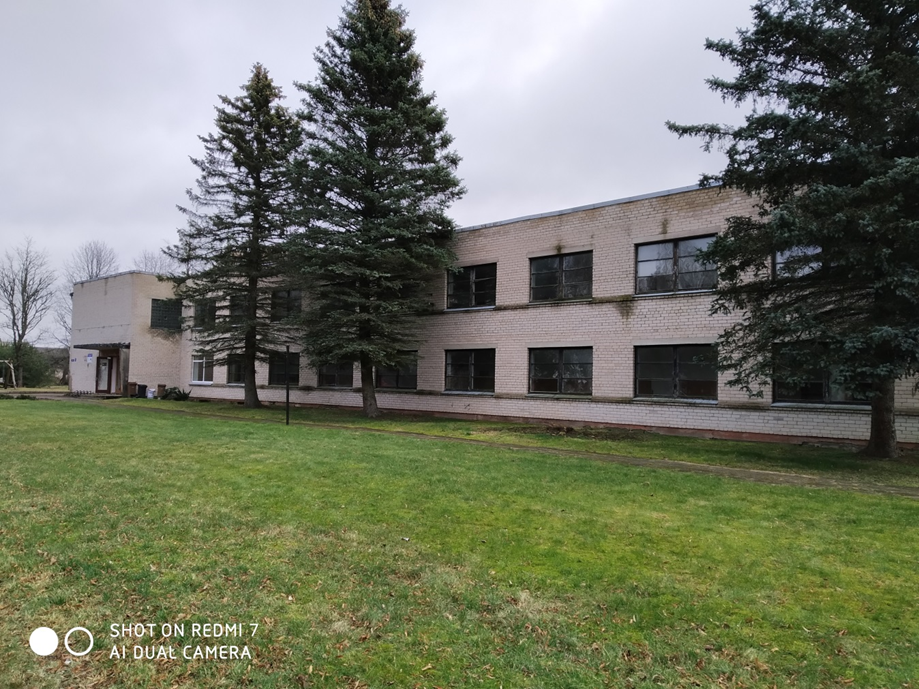 Building characteristics Building characteristics Address (place)Parko St. 1-2, Duokiškis town, Rokiškis regionPropertyCouncil of Rokiškis District MunicipalityDetailed plan (Yes/No)NoCurrent building usage purposeBuilding/apartment-former school buildingPurpose of the planned building usage according to the documents of territory planningFor saleBuilding area (sq.m)889,56Current state of the building (good, satisfactory, poor)SatisfactoryNeighbouring territories State landExploitationNoInfrastructureInfrastructureCommunication infrastructure:Trunk-roads, regional roads, local roads (streets)Communication via regional blacktop roads.Engineering infrastructure:Water supplyDomestic and rainwater sewageElectricity networksStreet lightingHeating networksNoNoNoYesNo